Franchin                       - Artisan restaurateur -Pour commencer Terrine de Grand-Père André "1962", pickles maison 			 				12 €
Escargots de Bourgogne en persillade, toastinettes au vin rouge épicées				20 €                 Soupe de poissons de roche de Nice, rouille, croûtons, emmental bio rappé 				19 €                       Salade de homard bleu et gambas, agrumes, tomates bonbecks, herbes fraiches & mayo xéres	39 € L’automne … Buratta crémeuse, riz rouge de camarge soufflés, coriandre mangue et grenade, huile d’Espelette 	18 € Soupe Vichyssoise, éclats de châtaignes, pommes gaufrettes & huile de poireaux			17 €Bouillabaisse  Loup, Saint Pierre et Encornet, soupe de poisson de roche de Nice,                             vitelotte et courge butternut grillée rouille & croutons de seigle 					59 €Pigeon royal au cèpes, endives braisées au thym, poires figues et pecan, jus de la bête 		39 € La Mer Homard bleu breton entier, linguine, bisquette à l’estragon						79 €
Poulpe braisé & snacké, pommes miettes, chorizo ibérique rôti & condiments Niçois		33 € 
Tresse de filet de loup, potimarron en mousseline et rôti, gnocchis & clémentine Corse 	 	36 €La Terre 
Joue de bœuf  B.A cuite doucement en cocotte, polenta crémeuse olives & romarin			34 € Kefta maison bœuf et agneau, taboulé vert, humus d’edamamé , yaourt à la coriandre		31 €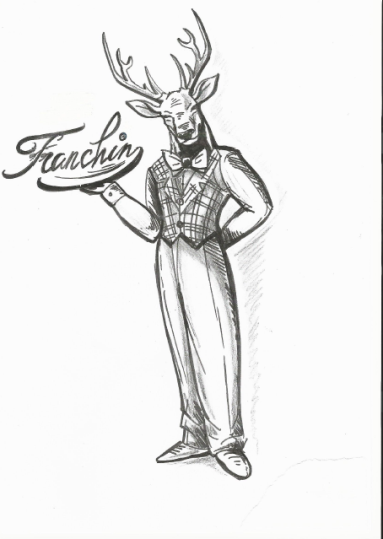 Pour finir son pain Assiette de fromages affinés, fruits & salade craquante							12 € Desserts													12 € Chou… Chou… profiterole briochée, glace Grand-Marnier, sauce chocolat chaudPavlova, meringue craquante et fondante, crème passion    Crèpes Suzette, beurre d’orange, flambées au Grand Marnier, glace fleur d’oranger
Gâteau fondant au chocolat "Marie-José", pralin cacahuète, glace vanille 			                             Maitre Glacier Fenocchio… Glaces : vanille / chocolat / Grand-Marnier / fleur d’orangerSorbets : citron / fraise / mangue	          																																																					                @franchin.nice